Про введення в дію номенклатури справ ХЗОШ №48 на 2023 рікВідповідно до постанови Кабінету Міністрів України від 17.01.2018 № 55 «Деякі питання документування управлінської діяльності», глави 1 розділу IV Правил організації діловодства та архівного зберігання документів у державних органах, органах місцевого самоврядування, на підприємствах, в установах і організаціях, затверджених наказом Мін’юсту від 18.06.2015 №1000/5, розділу V Інструкції з діловодства у закладах загальної середньої освіти, затвердженої наказом МОН від 25.06.2018 №676,  з метою систематизації та якісного ведення діловодства у школі, посилення персональної відповідальності працівників школи за належну організацію роботи зі зверненнями громадян, службовою кореспонденцією та діловими паперами НАКАЗУЮ:Ввести в дію номенклатуру справ ХЗОШ №48 на 2023 рік (далі – Номенклатура), терміни зберігання обов’язкових документів та відповідальних за ведення й збереження документації.З 01.01.2023Працівникам ХЗОШ №48 забезпечити:Приведення справ у відповідність до затвердженої номенклатури справ згідно з функціональними обов’язками. 									До 01.01.2023Ведення справ згідно із функціональними обов’язками відповідно до затвердженої номенклатури.									Протягом  2023 рокуЗбереження справ на робочому місці відповідальними. 									Під час їх веденняВідповідальність за збереження ділової документації в архіві ХЗОШ №48 та підготовку архівних справ для користування співробітниками школи покласти на завідувача бібліотекою Удовіченко Н.В.Вчителю інформатики Світличній М.С. розмістити цей наказ на офіційному сайті школи.До 19.12.2022Контроль за виконанням наказу залишаю за собою.Директор ХЗОШ№48							О.М.РоманенкоЗ наказом ознайомлені:Романенко О.М.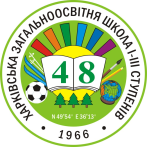 ХАРКІВСЬКА ЗАГАЛЬНООСВІТНЯ ШКОЛА І-ІІІ СТУПЕНІВ №48ХАРКІВСЬКОЇ МІСЬКОЇ РАДИ ХАРКІВСЬКОЇ ОБЛАСТІХАРКІВСЬКА ЗАГАЛЬНООСВІТНЯ ШКОЛА І-ІІІ СТУПЕНІВ №48ХАРКІВСЬКОЇ МІСЬКОЇ РАДИ ХАРКІВСЬКОЇ ОБЛАСТІН А К А ЗН А К А ЗН А К А ЗВід 15.12.2022                                                                                                              Від 15.12.2022                                                                                                              № 103Удовіченко Н.В.Світлична Ю.В.Федяй Д.М.Бойко А.А.Олійник Ю.О.Баннік М.Є.Литовченко Т.М.Петік К.М.Бабіч О.М.Світлична М.С.